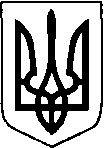 УКРАЇНАВОЛИНСЬКА ОБЛАСТЬКОМУНАЛЬНЕ ПІДПРИЄМСТВО«РОЖИЩЕНСЬКА БАГАТОПРОФІЛЬНА ЛІКАРНЯ»РОЖИЩЕНСЬКОЇ МІСЬКОЇ РАДИвул. Коте Шилокадзе, . Рожище, 45100, тел./факс (03368) 21 248,  е-mail: roz_clinik@ukr.net,  код ЄДРПОУ 01982910_______________________________________________________________________________Пояснювальна записка про виконання фінансового плануКП «Рожищенська багатопрофільна лікарня»за І квартал 2024 рокуКомунальне підприємство «Рожищенська багатопрофільна лікарня» Рожищенської міської ради забезпечує надання кваліфікованої  спеціалізованої  (вторинної) амбулаторно-поліклінічної та стаціонарної медичної допомоги населенню. В її структуру входять консультативна поліклініка, в якій здійснюють консультативний прийом амбулаторних хворих, для надання послуг пацієнтам організована робота приймального відділення, операційного блоку, реабілітаційного відділення, кабінету функціональної діагностики, рентгенкабінету, кабінету ультразвукової діагностики, фіброгастродуоденоскопії, клініко-діагностичної лабораторії. Робота лікарні організована із цілодобовим режимом роботи з постійною готовністю надання своєчасної медичної допомоги населенню, забезпечено цілодобове чергування лікарів-хірургів, акушер-гінекологів, анестезіологів-реаніматологів.Фінансово-господарська діяльність за 1 квартал 2024 року22.01.2024 р.  Підприємством укладено договір № 0742-Е124-Р000 та 08.02.2024 договір № 3787-Е124-Р000  з Національною службою здоров’я про медичне обслуговування населення за програмою медичних гарантій(зі змінами від 07.05.24) - 11 пакетів на суму 59 203 664,29 грн.  Сума сукупного доходу Підприємства за 1 квартал 2024 року складає 17 404,6 тис. грн., що становить 120% до планового показника. У загальному обсязі доходів питома вага доходів від реалізації (продукції, товарів, робіт, послуг)           14 158,3 тис.грн.(81,3 % ), інший операційний дохід – 2 679,9 тис. грн.( 15,4% ), інші доходи – 566,4 тис. грн.( 3,3 %) Сума сукупних витрат підприємства за 1 квартал 2024 року складає 15 868,1 тис. грн.., що становить 110 % планового показника. У структурі витрат Підприємства собівартість реалізованої продукції (товарів, робіт, послуг) становить 11 340,6 тис. грн. (71,5 %), інші операційні витрати -     4 527,5 тис. грн..(28,5% ), інші витрати 0,0 тис. грн. (0 %). Фінансовий результат – в сумі (1 536,5) тис. грн..            За 1 квартал 2024 року Підприємство отримало коштів 16 018 601,47 грн., основну дохідну частину підприємства складають надходження від реалізації медичних послуг згідно договору з Національною  службою  здоров’я  про  медичне обслуговування  населення  за  програмою  медичних  гарантій  та  становлять        13 958 005,03 грн. (87,1%) .  З місцевого бюджету за 1 квартал надійшло 1 570 642,79 грн., (9,8%)   ,  за Програмою підтримки та розвитку вторинної медичної допомоги на території Рожищенської територіальної громади на 2024 рік передбачено – 5 815 396,0 грн.                     Інші доходи  ( реалізація послуг , оренда активів, інші надходження)  –   489 953,65 грн. (3,1%)Надходження за програмою медичних гарантійза пакетами медичних послуг за 1 квартал 2024 року   За 1 квартал 2024 року за програмою медичних гарантій надійшло 13 958 005,03 грн.Надходження та рух грошових коштів за 1 квартал 2024 рокуВсього надходження коштів за 1 квартал 2024 рік складають 16 018 601,47 грн.Використання  коштів за 1 квартал 2024 року за найменуваннями та джерелами фінансувння   Всього використання  коштів за 1 квартал 2024 рік  -  14 069 950  грн. Середньомісячна заробітна плата працівника по закладу – 13 284  грн: Капітальні інвестиції за 1 квартал 2024 рокуДиректор			                      		                        Віктор РЕДЗІЙ№ з/пid пакетуНайменування показникаДоговір на 2024 рікНадходження коштів13Хірургічні операції дорослим та дітям у стаціонарних умовах9 738 932,762 289 540,3024Стаціонарна допомога дорослим та дітям без проведення хірургічних операцій25 090 037,405 882 427,79354Реабілітаційна допомога дорослим та дітям в амбулаторних умрвах973 800,0054 100,0049Профілактика, діагностика, спостереження та лікування в амбулаторних умовах20 322 657,005 080 664,257Медична допомога при пологах-8 325,35511Гістероскопія55 464,004321,57614Цистоскопія11 316,00-1027,8747Хірургічні операції одного дня1133,34723Стаціонарна паліативна медична допомога дорослим та дітям494 445,6078 661,80824Мобільна паліативна медична допомога дорослим і дітям51 994,53934Стоматологічна допомога дорослим та дітям720 720,00180 180,001035Ведення вагітності в амбулаторних умовах540 768,00130 672,501160Медичний огляд осіб, який організовується територіальними центрами комплектування та соціальної підтримки1 203 529,00249 006,00Разом59 203 664,2913 958 005,03НайменуванняЗалишок коштів на 01.01.2024Надходження коштівВикористання коштівЗалишок коштів на 01.04.2024Реалізація медичних послуг (НСЗУ)1 139 036,4413 958 005,0312 148 251,842 948 789,63Центр зайнятості (компенсація зарплати ВПО)----З міцевого бюджету за програмою підтримки-1 570 642,791 570 642,79-Реалізація(прод.робіт.пос)613 390,75211 237,00351 055,06730 375,37Оренда активів613 390,75256 802,68351 055,06730 375,37Інші надходження-21 125,04-21 125,04Виплата % депозиту2 364,97788,93-3 153,90Всього1 754 792,1616 018 601,4714 069 949,693 703 443,94Елек. рах. для сплати ПДВ13 524,2776 500,0075 607,1714 417,10Разом1 768 316,433 717 861,04Найменування%Всього% НСЗУНСЗУЦентр зайнятостіПлата за послугиМіцевий бюджет Заробітна плата66,09 285 52776,49 285 527Нарахування на оплату праці13,71 930 15615,91 930 156Компенсація зарпл ВПОЛікарські засоби, та вироби медпризначення2,3318 4632,6313 178 5 285Продукти харчування0,798 4410,898 441Паливно-мастильні мататеріалиОплата комунальних послуг  та інших енергоносіїв12,31 727 035156 3921 570 643Поповнення ел.рах.для сплати ПДВ0,576 50076 500Інші видатки3,8541 5023,5429 674111 828Капітальне будівництвоПридбання(виготовлен.) основних засобівПридбання(виготовлен.) інших НМА0,792 3260,891 2761 050 Разом10014 069 95010012 148 252351 0551 570 643НайменуванняКерівникиКерівники структурних підрозділівЛікаріСереднійМолодшийІншіВсьогоВитрати на оплату праці усіх працівників, всього220 954636 7632 538 0773 747 186998 3291 1442189 285 527Середня кількість працівників, всього31242934142233Середня заробітна плата усіх працівників 24 55017 68820 14313 4318 1169 08113 284Капітальні інвестиції всього92 326,22Капітальний ремонт:-Придбання (виготовлення) основних засобів-Придбання (виготовлення) інших необоротних матеріальних активів92 326,22